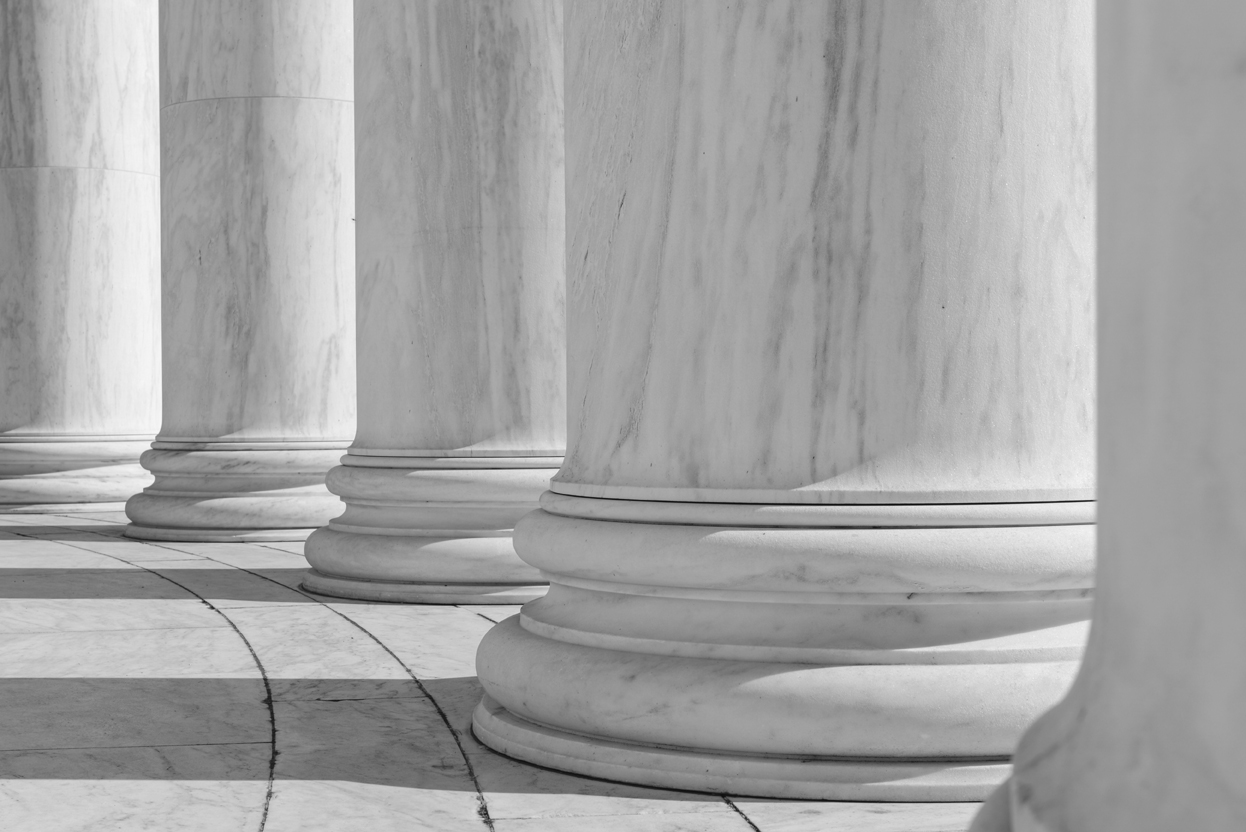 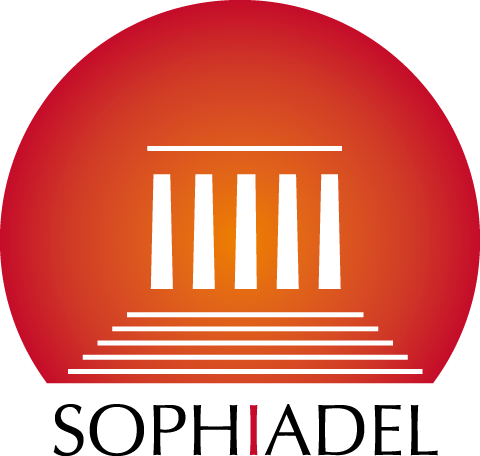 PROGRAMME DE 
NOTRE BILAN DE COMPETENCES Notre bilan de compétences a pour but de faire le point sur votre parcours, vos aptitudes et motivations afin de définir un ou plusieurs projets professionnels en adéquation avec les réalités économiques 
de votre territoire d'activité, et le cas échéant un projet de formation. La méthode comprend 2 volets : 1) Un travail personnel notamment écrit et guidé à partir 
de documents proposés2) En présentiel ou distanciel, un travail de questionnement et de synthèse 
avec un consultantObjectifs de notre bilan : Analyser vos expériences personnelles et professionnelles puis les valoriser Identifier vos moteurs, vos ressources et vos talents Explorer une diversité de pistes métier et domaines d'activitéValoriser vos compétences professionnelles et personnellesAnalyser la faisabilité du projet au regard des besoins socio-économiques de votre territoire d'activité et de votre bassin de vieRésultats attendus :Une meilleure connaissance de soiUne réflexion sur l'équilibre entre votre vie professionnelle 
et vie personnelleUne prise de recul sur vos possibilités d'évoluer en interne ou en externeUne construction d'un projet professionnel clairUne nouvelle dynamique professionnelleUne confiance en soi renforcéeLe bilan se clôt par la restitution d'un document de synthèse rédigée contenant les résultats détaillés qui aura fait l'objet d'un échange régulier avec la personne accompagnée.Programme actualisé le 31/05/2023DEROULEMENT DE 
NOTRE BILAN EN 3 PHASESPhase préliminaireNous rencontrer, vous écouter, créer une relation de confiance puis recueillir 
vos besoins et attentesVérifier que votre démarche est libre et volontaire pour réaliser votre bilanVous présenter le cadre du bilan, les méthodes et les outils utilisés en fonction 
de vos particularitésDéfinir ensemble les modalités de déroulement Phase d’investigationIdentifier vos valeurs, aspirations, motivations et aptitudesAnalyser et valoriser vos compétences professionnelles et personnellesDéceler vos potentiels et vos axes de progrèsExplorer des voies de changement, de repositionnement, d’évolution
ou de reconversion possibleRéaliser des enquêtes sur les métiers, postes internes, secteurs, 
marché du travailConforter un ou plusieurs projets prioritaires et en vérifier la faisabilitéDéterminer les compétences que vous réinvestissez dans votre projet 
et celles qui nécessitent d’être acquises ou amélioréesDéfinir un projet de formation le cas échéant ou autre alternative 
de validation des acquis (VAE, VES, VAPP...) Concevoir une stratégie pratique et réaliste d’évolutionDéfinir un parcours de formation le cas échéantRetrouver un sens à vos engagements professionnels et personnelsDERNIERE PHASEPhase de conclusionRéaliser un plan d'action de mise en œuvre de votre projet prioritaireUtiliser les atouts mis en évidence dans des démarches de candidatures (emploi ou formation) ou d'évolution de carrièreVous remettre le document de synthèse contenant les points clés 
et les résultats détaillés de votre bilan dont vous êtes seul bénéficiaireVous signifier un entretien de suivi 6 mois après la fin de votre bilan en présentiel, distanciel ou par téléphone, pour faire un point sur l'avancée de votre projetMODALITES D’ORGANISATIONLa durée est de 24h14h d’entretiens individuels en face à face (7 x 2 h)
 (hors phase préliminaire et suivi)10 heures de travail personnel : questionnaires 
et supports d’auto-évaluation, réflexions écrites, recherche d’informations concernant les pistes professionnelles et les formations éventuelles.Le bilan de compétences est réalisé avec le même consultant pendant toute la durée du bilan, sur une amplitude de 2 à 3 mois.Tarif de notre bilan de compétences 
- Financement employeur et OPCO : 2 400€
- Financement CPF, Pôle emploi ou personnel : 2 000€Modalités d’accès
Pour toute situation d’handicap, merci de nous contacter 
pour envisager la faisabilitéDélais d’accès
A partir de l’acceptation du bilan par le financeur, nous 
nous engageons à démarrer la prestation sous 14 jours.Pré-requis demandés : aucun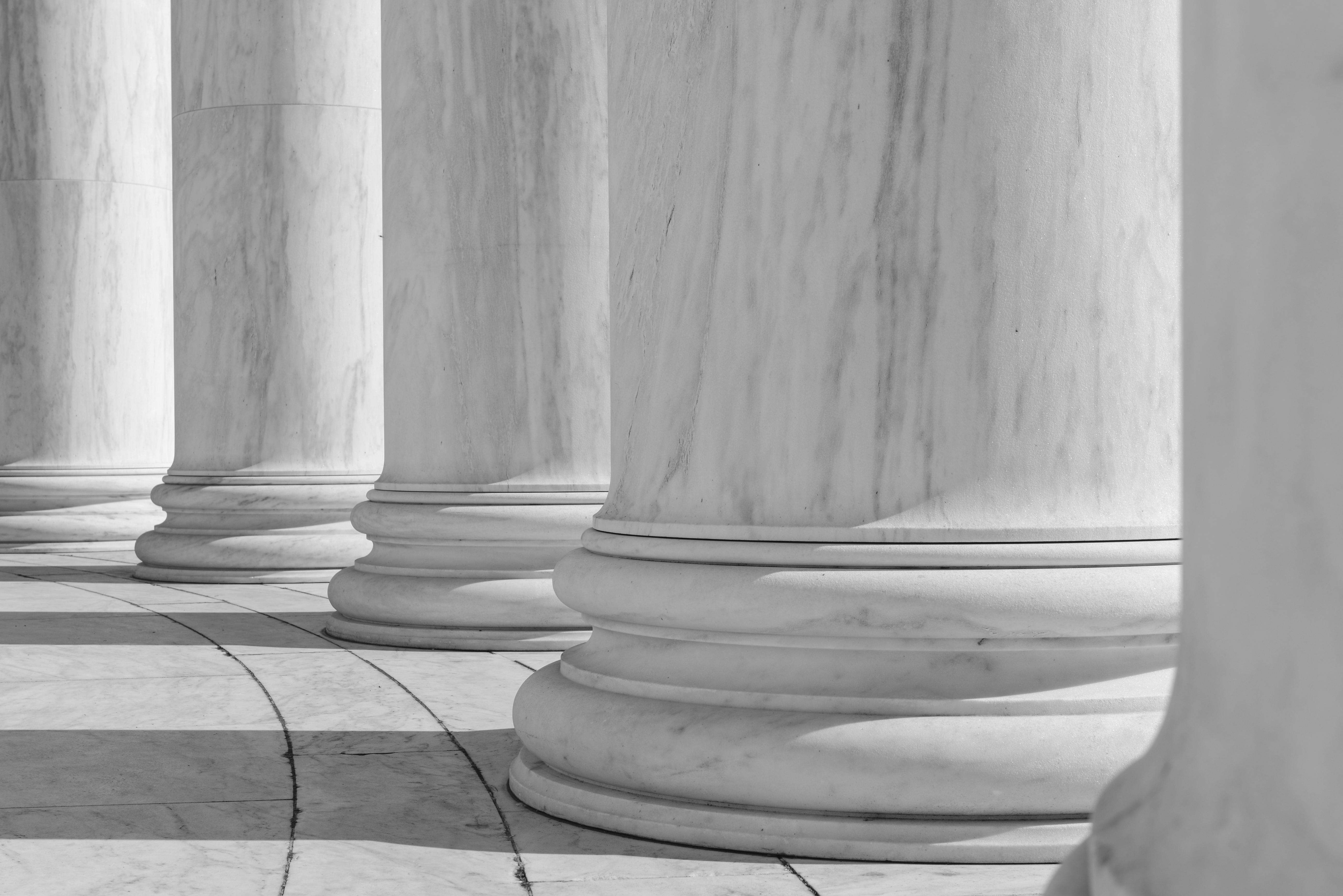 METHODOLOGIE et OUTILSNotre Bilan est très orienté projet. Et en plus de notre légitimité à vous accompagner, nous avons aussi :Une expérience professionnelle significativeUne grande qualité de relationNos outils sont définis en fonction de vos besoinsTests d’intérêt, questionnaires de personnalité, exercices, supports d’auto-évaluation et d’aide à la réflexion (RIASSEC, MBTI, MASLOW…)Grilles d’analyse et d’enquêtes métiers/secteursBase documentaire (référentiels métiers, Parcoureo qui actualise le marché des métiers, secteurs et formations, guide actualisé des sites d’emploi)Plateforme PARCOUREO : mise en correspondance entre intérêts et métiers La finalité du Bilan, c’est sa mise en œuvre.
Nous invitons le bénéficiaire à s'engager dans l'action et à traduire dans le réel ce qui a été élaboré. NOTRE CHARTE QUALITEEngagement dans une démarche libre et volontaire du bénéficiaire 
à réaliser un bilan de compétencesConclusion d'une convention tripartite ou bipartite le cas échéantUne application des principes généraux de l’éthique professionnelle : respect de la personne humaine, indépendance de jugement et d’action, honnêteté, neutralité, respect de la confidentialité professionnelle (articles 226-13 et 226-14 du code pénal)Propriété des résultats détaillés du bilan et du document de synthèse réservés au seul bénéficiaireRecours à des méthodes et des moyens pédagogiques, élaborées 
et mises en œuvre par des professionnels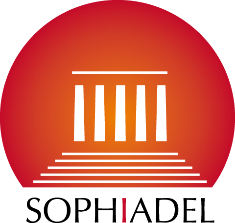 CONDITIONS GENERALES DE VENTELa société SOPHIADEL désigne un centre de bilan de compétences dont le siège social est situé au 74 rue de Patay, 75013 PARIS.GENERALITES 
Les présentes conditions générales de prestation de services ont pour objet de préciser l'organisation des relations contractuelles entre le Prestataire, le Bénéficiaire, et le Client, elles s'appliquent à toutes les prestations dispensées par SOPHIADEL.Le terme " Client " désigne la personne morale signataire de convention de formation (au sens de l'article L.63553-2 du Code du Travail), ou la personne physique signataire de contrat de formation (au sens de l'article L.6353-3 du Code du Travail) et acceptant les présentes conditions générales.Le terme " Bénéficiaire " désigne la personne physique réalisant la prestation.Toute validation de devis, contrat et convention impliquent l'acceptation sans réserve par l'acheteur et son adhésion pleine et entière aux présentes conditions générales de vente qui prévalent sur tout autre document de l'acheteur, et notamment sur toutes conditions générales d'achat.DOCUMENTS CONTRACTUELSLes documents régissant l'accord des parties sont, à l'exclusion de tout autre, par ordre de priorité décroissante :Le règlement intérieur de formation du Prestataire, pris en application des articles L.6352-3 à L.6352-5 et R.6352-3 à R.6352-15 du Code du Travail relatif aux droits et obligations des stagiaires au cours des sessions de formation, et à la discipline et aux garanties attachées à la mise en œuvre des formations.Les offres remises par le Prestataire au ClientLes avenants éventuels aux conventions ou contrats de formation professionnelle acceptés par les différentes partiesLes éventuelles conventions ou contrats de formation professionnelle acceptés par les différentes partiesLa facturationLes avenants aux présentes conditions généralesLes présentes conditions généralesLe cas échéant, la fiche d'inscription dûment complétéeToutes autres annexes.En cas de contradiction entre l'un de ces documents, celui de priorité supérieure prévaudra pour l'interprétation en cause.Les dispositions des conditions générales et des documents précités expriment l'intégralité de l'accord conclu entre les parties. Ces dispositions prévalent donc sur toute proposition, échange de lettres, notes ou courriers électronique antérieures à sa signature, ainsi que sur toute autre disposition figurant dans des documents échangés entre les parties et relatifs à l'objet du contrat.MODALITÉS D'INSCRIPTIONDans le cadre d'un financement par le DIF/CPF, toute inscription sur Mon Compte Formation est soumise aux conditions générales d'utilisation du site. https://www.of.moncompteformation.gouv.fr/espace-public/article/Conditions-Generales-d-UtilisationDans le cadre d'un financement entreprise : A réception de l'inscription du Bénéficiaire, le Prestataire fera parvenir une convention tripartite de formation précisant les modalités d'organisation et conditions financières.Dans le cadre d'un auto-financement : A réception de l'inscription du Bénéficiaire, le Prestataire lui fera parvenir un contrat de formation précisant les modalités d'organisation et conditions financières. A compter de la date de signature du contrat de formation, le Bénéficiaire a un délai de dix jours pour se rétracter et de quatorze jours dans le cas de contrats conclus à distance. Il en informe le Prestataire par lettre recommandée avec AR.Dans le cadre d'un financement Pôle emploi, toute inscription fait l'objet d'une dématérialisation des informations de formation via la plateforme KAIROS. Dans ce cadre la demande de financement et l'inscription du bénéficiaire sont initiés par le prestataire.PRIX, FACTURATION ET RÈGLEMENTSLes prix des formations sont indiqués en euros TTC, exonération de TVA Art. 261.4.4 a du Code Général des Impôts. Le paiement est à effectuer après exécution de la prestation, à la réception de facture, au comptant. Le règlement des factures peut être effectué par virement bancaire ou par chèque.Les factures sont payables, sans escompte ni ristourne ou remise sauf accord particulier. Les dates de paiement convenues contractuellement ne peuvent être remises en cause unilatéralement par le Client sous quelque prétexte que ce soit, y compris en cas de litige. Les factures sont payables à l'ordre de SOPHIADEL à réception de facture, soit par chèque, soit par virement bancaire, soit par paiement numérique.Dans le cadre d'un financement par la CDC, tout paiement est soumis aux conditions générales d'utilisation du site Mon Compte Formation.RÈGLEMENT PAR UN OPCO  Si le Client souhaite que le règlement soit émis par l'OPCO dont il dépend, il lui appartient de faire une demande de prise en charge avant le début de la formation et de s'assurer du bon traitement de cette demande et de fournir l'accord de financement à SOPHIADEL lors de l'inscription finale. Si l'accord de prise en charge de l'OPCO n'est pas transmis à SOPHIADEL au 1er jour de la prestation, l'intégralité des coûts de formation sera facturée au client. Si l'OPCO ne prend en charge que partiellement le coût de la formation, le reliquat sera facturé au Client sauf indications contraires de l'OCPO. CONDITIONS DE RÉSILIATION OU D'ABANDON D'UNE PRESTATIONEn cas de renoncement par le Client pour un autre motif que la force majeure dûment reconnue, à l'exécution de la présente dans un délai de 10 jours avant la date de démarrage de la prestation de formation (hors délai de rétractation), objet de la présente, le Client s'engage au versement de la somme de 40% du devis à titre de dédommagement. En cas de réalisation partielle, le Client s'engage au versement de l'intégralité du montant du devis au titre de dédommagement. Cette somme n'est pas imputable sur l'obligation de participation au titre de la formation professionnelle continue.Lorsque la formation est financée en tout ou partie par la Caisse des dépôts et consignations au titre du compte personnel de formation, les conditions générales d'utilisation (CGU) de la CDC s'appliquent.CONDITIONS D'ANNULATION ET DE REPORT D'UNE SEANCELe Bénéficiaire peut annuler une séance dans la mesure où cette annulation survient au moins deux jours ouvrés avant le jour et l'heure prévus. Toute annulation d'une séance doit être communiquée par e-mail à l'adresse du consultant ou formateur. La séance peut ensuite être reportée selon le planning du consultant/ formateur. Le bénéficiaire doit également en informer son employeur si la formation se déroule pendant le temps de travail et ensuite proposer une nouvelle date de séance validée par ce dernier en accord avec le Prestataire.Si le report implique une modification de la date de fin de la prestation, alors le Client s'engage à signer un avenant à la convention.FORCE MAJEURELa responsabilité de la société SOPHIADEL ne pourra pas être mise en œuvre si la non-exécution ou le retard dans l'exécution de l'une de ses obligations décrites dans les présentes conditions générales de vente découle d'un cas de force majeure. A ce titre, la force majeure s'entend de tout événement extérieur, imprévisible et irrésistible au sens de l'article 1148 du Code civil.CONFIDENTIALITÉ
Les informations à caractère personnel qui sont communiquées par le bénéficiaire à SOPHIADEL en application et dans l'exécution des prestations sont confidentielles.INFORMATIONS
Le Client s'engage à transmettre toutes informations utiles à la mise en œuvre du service demandé au Prestataire.INFORMATIQUE ET LIBERTES Les informations à caractère personnel communiquées par le client à la société SOPHIADEL sont utiles pour le traitement de l'inscription ainsi que pour la constitution d'un fichier clientèle pour des prospections commerciales. Le Cabinet s'engage à ne pas transmettre ces données à d'autres prestataires. Suivant la loi " informatique et libertés " du 6 janvier 1978, le client dispose d'un droit d'accès, de rectification et d'opposition des données personnelles le concernant.LOI APPLICABLE ET ATTRIBUTION DE COMPETENCELes présentes Conditions Générales de Vente sont encadrées par la loi française. En cas de litige survenant entre la société SOPHIADEL et le client, la recherche d'une solution à l'amiable sera privilégiée. À défaut, l'affaire sera portée devant le tribunal Compétent.